                                              Chers parents,   Bonjour. La fermeture des écoles fait partie des mesures prises afin d’empêcher la propagation du coronavirus. En cette période exceptionnelle de confinement, nous allons nous contacter par mails afin que votre enfant puisse continuer à avancer dans le programme d’apprentissages.Je proposerai chaque jour d école, des activités à l’ensemble de la classe et adapterai les objectifs aux besoins ou difficultés des élèves.Tout d’abord, il est nécessaire de réexpliquer à votre enfant la situation : -pourquoi il n’est pas possible d’aller à l’école : la décision de fermer les écoles pour éviter d’être contaminés par le coronavirus, -ce qu’est le coronavirus et comment éviter d’être contaminé (à l’aide des documents sur les pages suivantes)-comment nous allons continuer l’enseignement malgré la distance : suivre les consignes de l’enseignant pour travailler à la maison avec l’aide de ses parents.Aujourd’hui, Lundi 23 mars 2020 (et les jours qui viennent si nécessaire), je vous propose de réviser avec votre enfant ce qu’il/elle a déjà travaillé en classe:L’écriture en cursives de son prénom (en vérifiant que votre enfant écrit chaque lettre dans le sens qui convient)L’écriture en cursives des lettres dejà étudiées : a c d e g i j l m n o q r s t u v La comptine numérique : compter de 1 à 30 Les lettres de l’alphabet en capitales d’imprimerie (dans le classeur de votre enfant donné le jour des vacances) : les nommer dans l’ordre et dans le désordre.Merci pour votre coopération ! L’accompagnement de votre enfant dans ses apprentissages est essentielle. Il/Elle prendra plaisir à progresser à vos côtés.N’hésitez pas à me contacter en cas de difficultés à récupérer les documents ou à effectuer une activité avec votre enfant.Cordialement,                                                                                     S. Grondin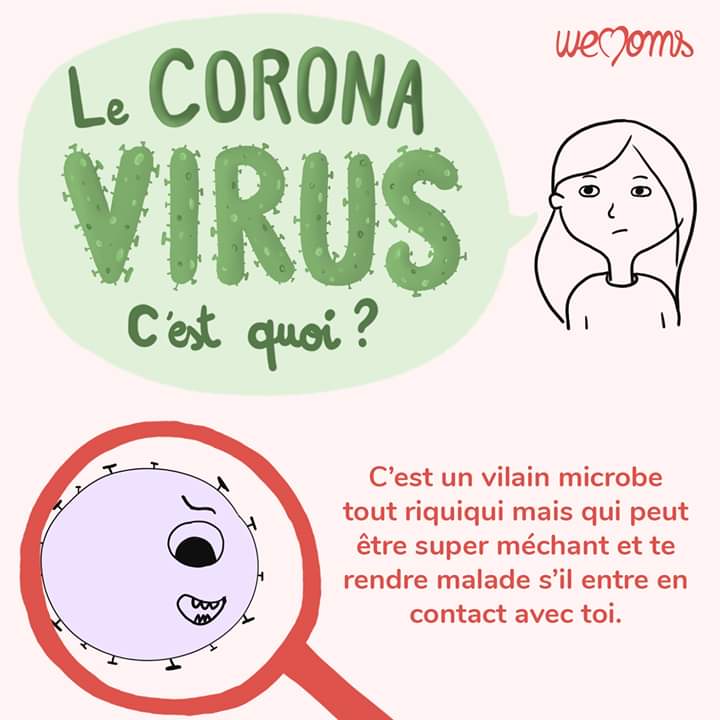 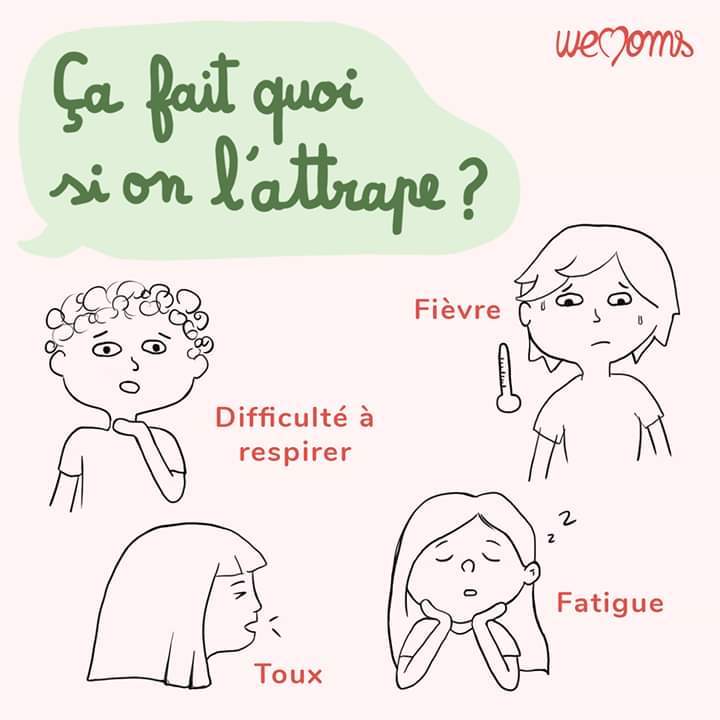 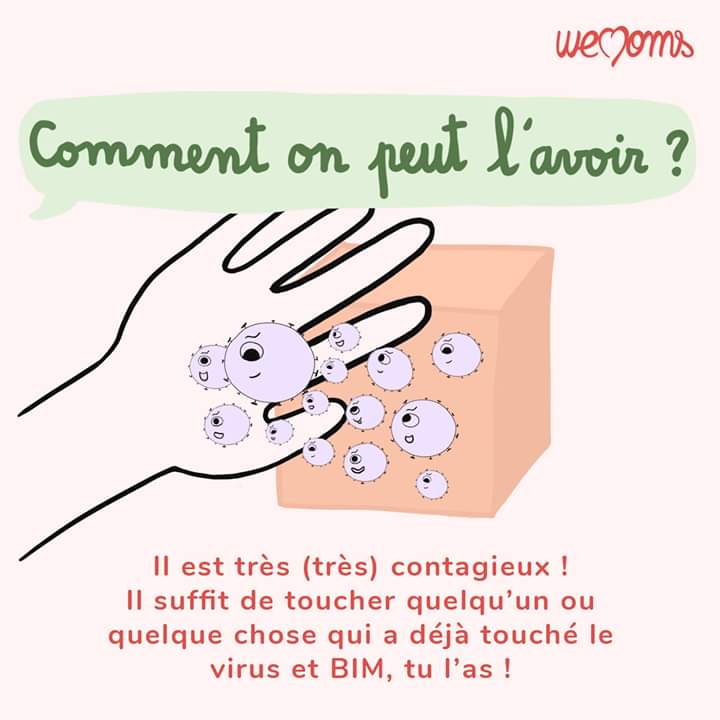 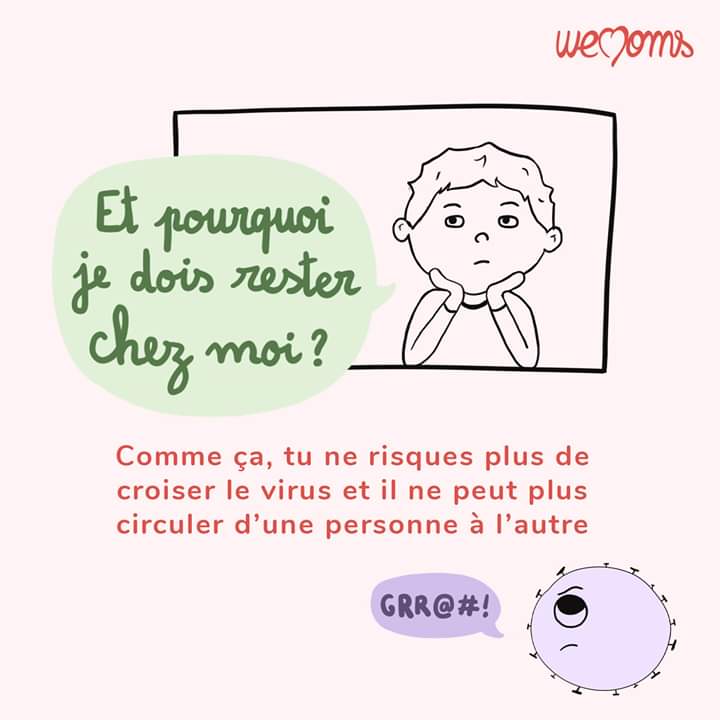 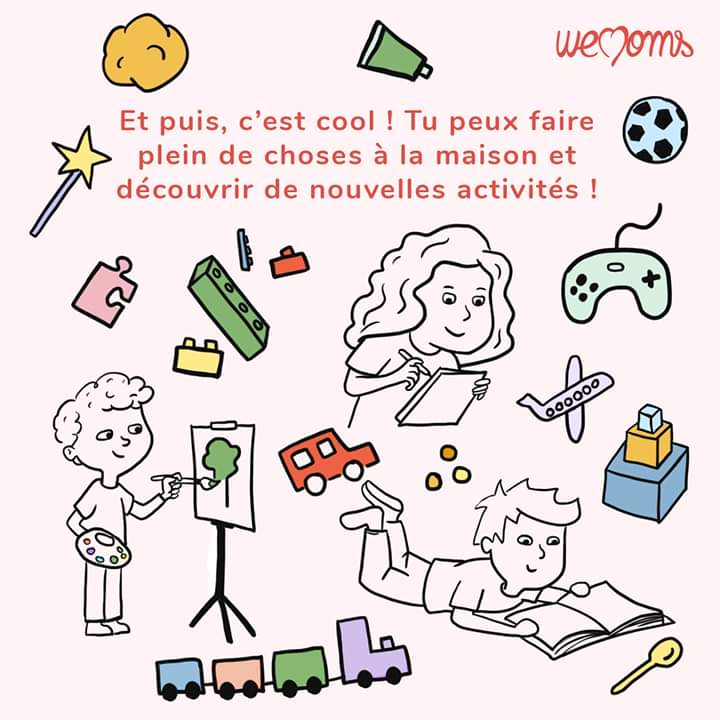 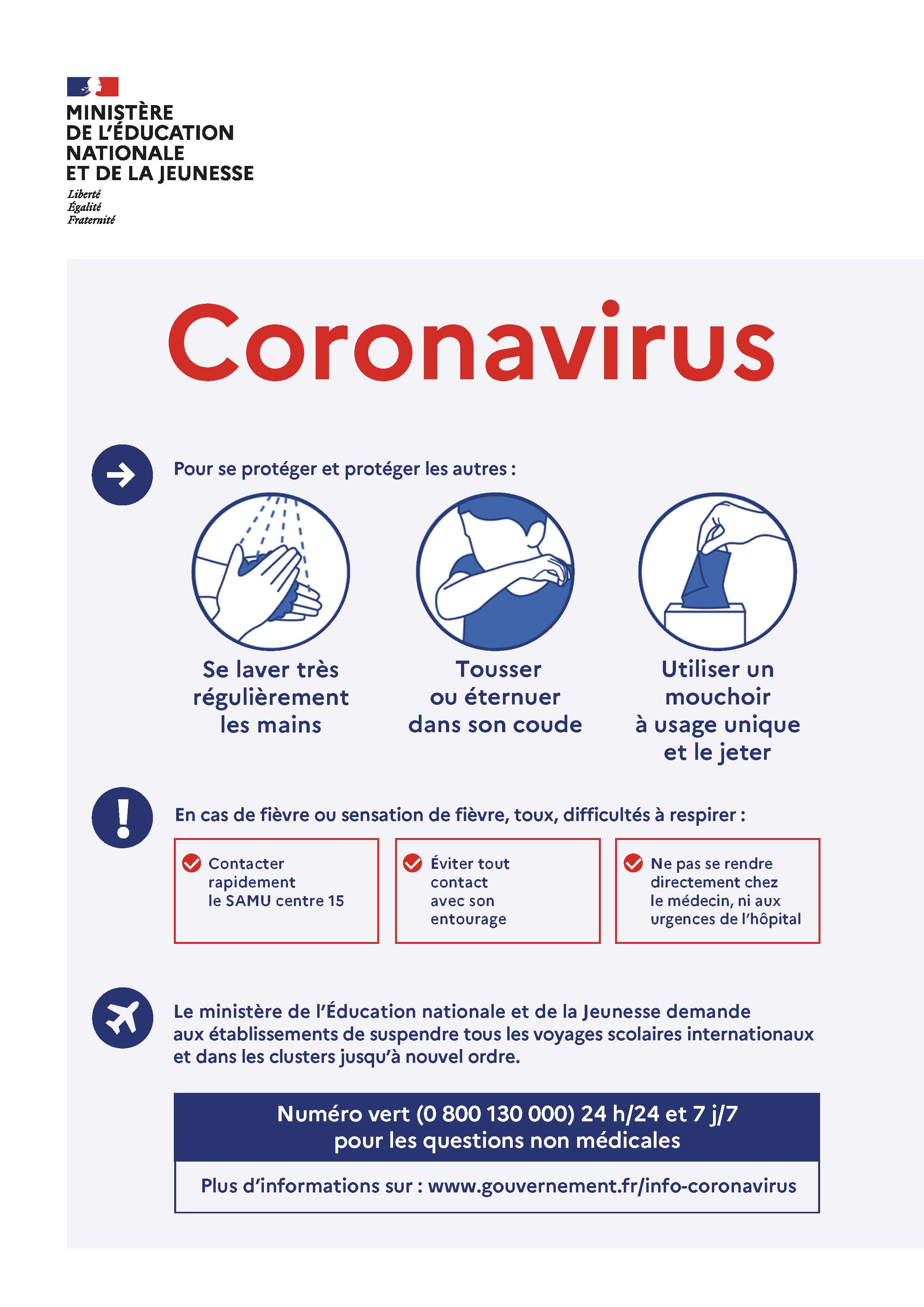 